Prosimy o czytelne wypełnienie wniosku i zaznaczenie znakiem X odpowiednich informacji w polach wyboru .W przypadku wątpliwości podczas wypełniania wniosku prosimy zwrócić się do pracownika Banku.Wniosek o udzielenie kredytu hipotecznego Podstawowe informacje o wnioskowanym kredycieRodzaj i cel kredytu1.  mieszkaniowy    cel:  zakup z rynku pierwotnego    zakup z rynku wtórnego    budowa    adaptacja budynku/ lokalu na cele mieszkalne 
  dokończenie budowy    remont/modernizacja    wykończenie    zakup działki    spłata kredytu mieszkaniowego	  inny (jaki?) |  __     _                                                                                                                                                                                     _|2.  konsolidacyjny3.  pożyczka hipotecznakwota kredytuw kwocie kredytu zawiera się:       kwota prowizji przygotowawczej	warunki kredytowaniaokres kredytowania:   |_ _|_ _|_ _|   miesięcy, w tym okres karencji w spłacie kapitału   |_ _|_ _|   miesięcywypłata kredytu:      jednorazowo/      w transzachforma oprocentowania kredytu
 zmienna stopa procentowa
 stała stopa procentowaBank informuje, że w okresie obowiązywania stałej stopy procentowej, Kredytobiorca nie może dokonać zmiany sposobu oprocentowania kredytu oraz nie może dokonać zmiany 5-letniej stałej stopy oprocentowania kredytu.forma spłaty kredytu:
 raty malejące (równe raty kapitałowe w okresie kredytowania i odsetki naliczane od kwoty zadłużenia)
 raty równe płatnych w okresach:               miesięcznych       innych |__     _                                                    _|w dniu |_ _ |_ _ | każdego:       miesiąca               |__     _                                                                 _|Podstawowe informacje o inwestycjiplanowany termin zakończenia inwestycji:   |_ _|_ _| – |_ _|_ _| – |_ _|_ _|_ _|_ _| Podstawowe informacje o nieruchomościnieruchomość kredytowana (przedmiot transakcji)typ nieruchomości    dom jednorodzinny   lokal mieszkalny    działka    inna (jaka?) |__                                                                    __|adres |__                                                                                                                                                                                                                                      __|Księga Wieczysta nr |__     _                    _| prowadzona przez Sąd Rejonowy w |__                                                                                                __|wartość rynkowa |__     _            _| |słownie zł:__     _                                                                                                                                                          _|tytuł prawny do nieruchomości będącej przedmiotem transakcji własność        spółdzielcze własnościowe prawo do lokalu        użytkowanie wieczyste    inny (jaki?) |__                                                                                                                                                                                                                    __|nieruchomość przeznaczona na zabezpieczenie jak wyżejtyp nieruchomości    dom jednorodzinny   segment    lokal mieszkalny    działka    inna (jaka?) |__                                           __|adres |__                                                                                                                                                                                                                                     __|Księga Wieczysta nr |__     _                    _| prowadzona przez Sąd Rejonowy w |__                                                                                               __|wartość rynkowa |__     _            _| |słownie zł:__     _                                                                                                                                                         _|tytuł prawny do nieruchomości przeznaczonej na zabezpieczenie własność        spółdzielcze własnościowe prawo do lokalu        użytkowanie wieczyste    inny (jaki?) |__                                                                                                                                                                                                                    __|dane podmiotu uprawnionego do nieruchomości |__                                                                                                                                                        __|Zabezpieczenie kredytuzabezpieczenie docelowe: hipoteka na nieruchomości mieszkalnej cesja praw z polisy ubezpieczenia nieruchomości od ognia i innych zdarzeń losowych na rzecz Banku, odnawiana w takim samym zakresie przez cały okres kredytowania  inne (jakie?) |__                                                                                                                                                                                                                 __| weksel własny in blanco wraz z deklaracją wekslową   zabezpieczenie pomostowe (na okres przejściowy, do czasu dokonania wpisu hipoteki): przelew wierzytelności przysługujący kredytobiorcy wobec spółdzielni mieszkaniowej/ dewelopera inne (jakie?) |__                                                                                                                                                                                                                 __|zabezpieczenie dodatkowe: ubezpieczenie niskiego wkładu własnego poręczenie (imię, nazwisko, adres poręczyciela) |__                                                                                                                                                 __|
 inne (jakie?) |__                                                                                                                                                                                                                 __|Innewnioskuję o ubezpieczenie: nieruchomości stanowiącej zabezpieczenie spłaty kredytu – od ognia i innych zdarzeń losowych;    nieruchomości w budowie; inne (jakie?) |__                                                                                                                                                                                                                 __|Wnioskodawca/ y klient Banku	 członek BSŚwiadom(i) odpowiedzialności karnej, wynikającej m.in. z art. 297 § 1 ustawy z dnia 6.06.1997 r. Kodeks karny (t.j. Dz. U. z 2017r., poz. 2204 z późn. zm.), oświadczam(y), że wszystkie informacje podane w niniejszym dokumencie są prawdziwe i nadal aktualne.                                                                                                              Bank Spółdzielczy w PleszewieSpółdzielcza Grupa BankowaBank Spółdzielczy w PleszewieSpółdzielcza Grupa BankowaBank Spółdzielczy w PleszewieSpółdzielcza Grupa BankowaBank Spółdzielczy w PleszewieSpółdzielcza Grupa BankowaBank Spółdzielczy w PleszewieSpółdzielcza Grupa BankowaBank Spółdzielczy w PleszewieSpółdzielcza Grupa BankowaBank Spółdzielczy w PleszewieSpółdzielcza Grupa BankowaBank Spółdzielczy w PleszewieSpółdzielcza Grupa BankowaBank Spółdzielczy w PleszewieSpółdzielcza Grupa BankowaBank Spółdzielczy w PleszewieSpółdzielcza Grupa BankowaBank Spółdzielczy w Pleszewie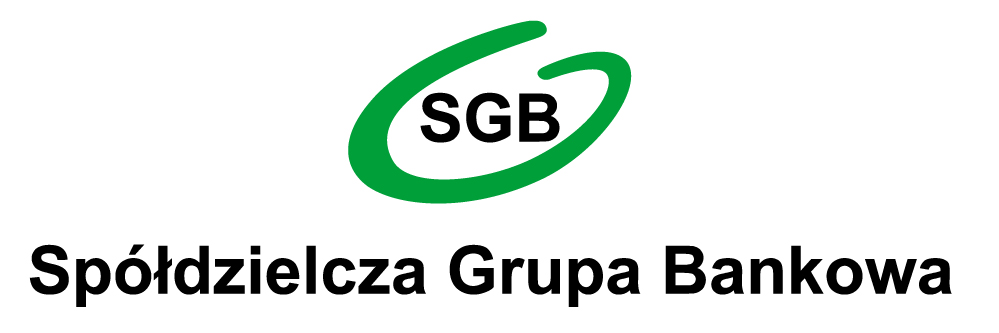 Bank Spółdzielczy w PleszewieBank Spółdzielczy w PleszewieBank Spółdzielczy w PleszewieBank Spółdzielczy w PleszewieBank Spółdzielczy w PleszewieOddział w |__     _                                                                                Oddział w |__     _                                                                                Oddział w |__     _                                                                                Data wpływu :Data wpływu :|_ _|_ _|-|_ _|_ _|-|_ _|_ _|_ _|_ _||_ _|_ _|-|_ _|_ _|-|_ _|_ _|_ _|_ _||_ _|_ _|-|_ _|_ _|-|_ _|_ _|_ _|_ _||_ _|_ _|-|_ _|_ _|-|_ _|_ _|_ _|_ _||_ _|_ _|-|_ _|_ _|-|_ _|_ _|_ _|_ _|Numer wniosku:kwota kredytu przeznaczona na finansowanie inwestycjikwota kredytu przeznaczona na finansowanie inwestycjikwota kredytu przeznaczona na spłatę zobowiązańkwota kredytu przeznaczona na spłatę zobowiązań kwota pożyczki/ 
 kwota kredytu konsumpcyjnego/
 kwota kredytu na dowolny cel kwota pożyczki/ 
 kwota kredytu konsumpcyjnego/
 kwota kredytu na dowolny celrazemkwota kredyturazemkwota kredytuPLNPLNPLNPLNsłownie kwota kredytu w PLN: |__     _                                                                                                                                                                                 _|słownie kwota kredytu w PLN: |__     _                                                                                                                                                                                 _|słownie kwota kredytu w PLN: |__     _                                                                                                                                                                                 _|słownie kwota kredytu w PLN: |__     _                                                                                                                                                                                 _|słownie kwota kredytu w PLN: |__     _                                                                                                                                                                                 _|słownie kwota kredytu w PLN: |__     _                                                                                                                                                                                 _|słownie kwota kredytu w PLN: |__     _                                                                                                                                                                                 _|słownie kwota kredytu w PLN: |__     _                                                                                                                                                                                 _|kwota wypłaty kwota wypłaty data wypłaty transzyPLN|_ _|_ _| – |_ _|_ _| – |_ _|_ _|_ _|_ _|PLN|_ _|_ _| – |_ _|_ _| – |_ _|_ _|_ _|_ _|PLN|_ _|_ _| – |_ _|_ _| – |_ _|_ _|_ _|_ _|PLN|_ _|_ _| – |_ _|_ _| – |_ _|_ _|_ _|_ _|PLN|_ _|_ _| – |_ _|_ _| – |_ _|_ _|_ _|_ _|Zbywca nieruchomości                                                       Wykonawca osoba fizyczna budowa systemem gospodarczym spółdzielnia mieszkaniowa budowa zlecona podmiotowi zewnętrznemu deweloper budowa zlecona podmiotowi zewnętrznemukoszty inwestycji (w PLN)koszty inwestycji (w PLN)środki własne (w PLN)środki własne (w PLN) cena zakupu/ 
 wykupu nieruchomościzaangażowane (poniesione koszty, bez wartości działki)koszty budowywartość działki koszty adaptacji/ 
 przebudowy/
 nadbudowyśrodki na rachunku bankowym koszty remontu/ 
 modernizacjiśrodki na książeczce mieszkaniowej (w tym premia gwarancyjna) koszty wykończenia/ 
 wyposażeniaśrodki na lokatach bankowychkoszty transakcjiwartość nieruchomości przeznaczonej na sprzedażkoszty inneśrodki inne (udokumentowane)koszty razemśrodki własne razemimię/ imiona i nazwisko wnioskodawcyPESELPESELPESELPESELPESELPESELPESELPESELPESELPESELPESELmiejscowość, datapodpis